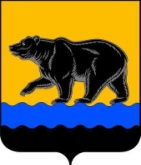 АДМИНИСТРАЦИЯ ГОРОДА НЕФТЕЮГАНСКА                              ПОСТАНОВЛЕНИЕг.НефтеюганскО внесении изменения в постановление администрации города Нефтеюганска от 26.04.2021 № 584-п «Об утверждении Плана противодействия коррупции в администрации города Нефтеюганскана 2021-2024 годы»В соответствии с Указом Президента Российской Федерации от 16.08.2021 № 478 «О национальном плане противодействия коррупции на 2021-2024 годы», распоряжением Губернатора Ханты-Мансийского автономного округа – Югры от 12.04.2021 № 96-рг «О Плане противодействия коррупции в Ханты-Мансийском автономном округе – Югре на 2021-2024 годы», с учетом рекомендации, предусмотренной пунктом 2.3 протокола очередного заседания межведомственного Совета города Нефтеюганска по противодействию коррупции от 07.12.2022 № 3, администрация города Нефтеюганска постановляет:1.Внести изменение в постановление администрации города Нефтеюганска от 26.04.2021 № 584-п «Об утверждении Плана противодействия коррупции в администрации города Нефтеюганска на 2021-2024 годы»                                    (с изменениями, внесенными постановлениями администрации города                                  от 20.09.2021 № 1570-п, от 12.01.2022 № 23-п, от 26.05.2022 № 997-п), а именно: в приложении к постановлению строку 6.5 таблицы изложить в следующей редакции:«».2.Департаменту по делам администрации города (Журавлев В.Ю.) разместить постановление на официальном сайте органов местного самоуправления города Нефтеюганска в сети Интернет.	3.Контроль исполнения постановления возложить на первого заместителя главы города П.В.Гусенкова.Глава города Нефтеюганска	                                                                     Э.Х.Бугай20.12.2022       № 2626-п6.5.проведение тематических мероприятий по формированию у муниципальных служащих/лиц, замещающих должности, связанные с соблюдением антикоррупционных стандартов отрицательного отношения к коррупции с участием представителей Нефтеюганской межрайонной прокуратуры;предание гласности каждого установленного факта коррупции в органах, структурных подразделениях администрации городадо 1 декабря 2023 годадо 1 декабря 2024 годаДепартаментпо делам администрацииОрганы администрации города Нефтеюганска